 The first transnational teaching and learning aktivity (Žamberk)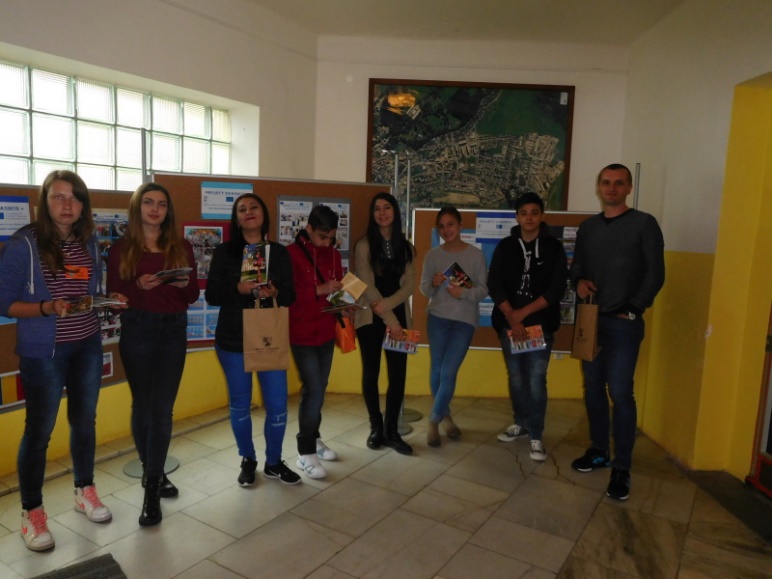 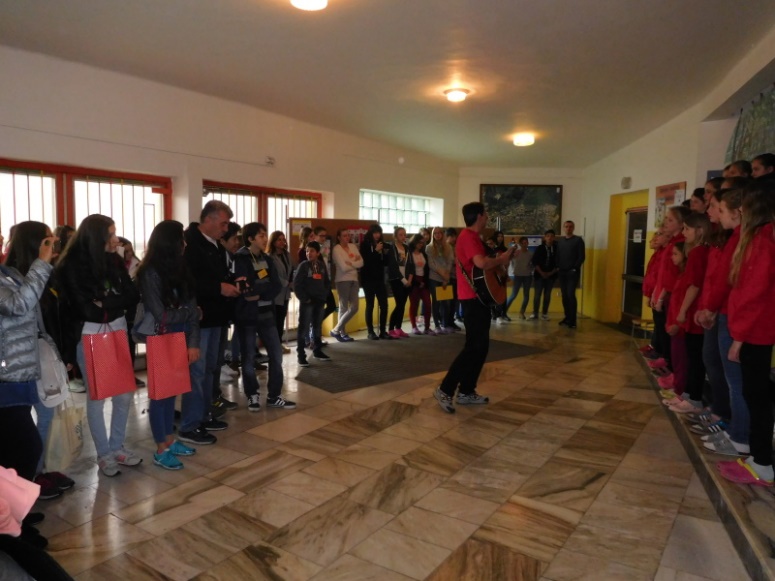 ER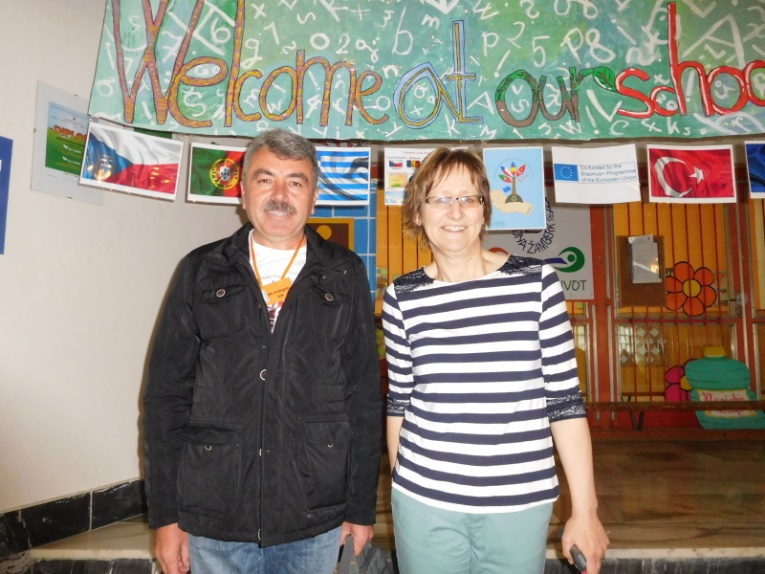 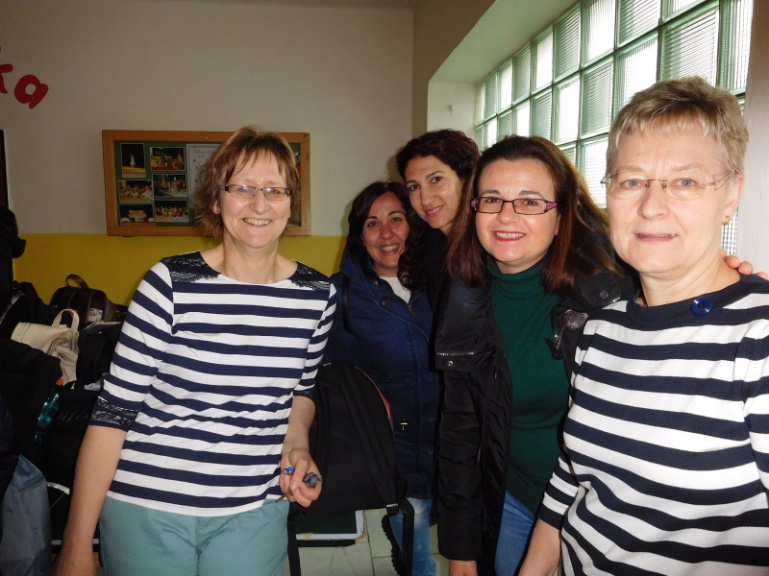 AS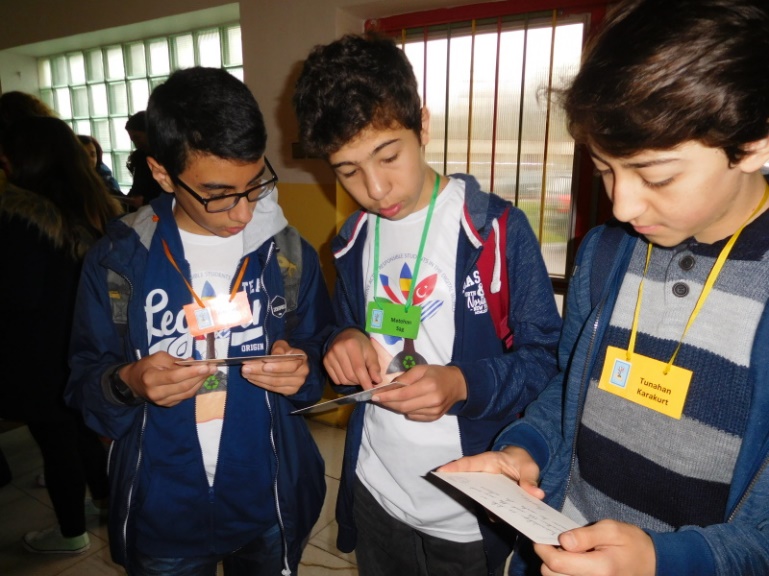 M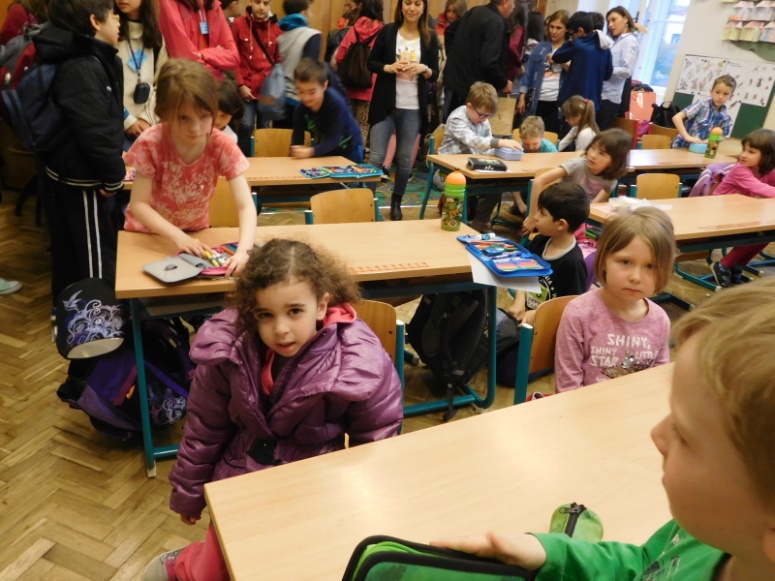 US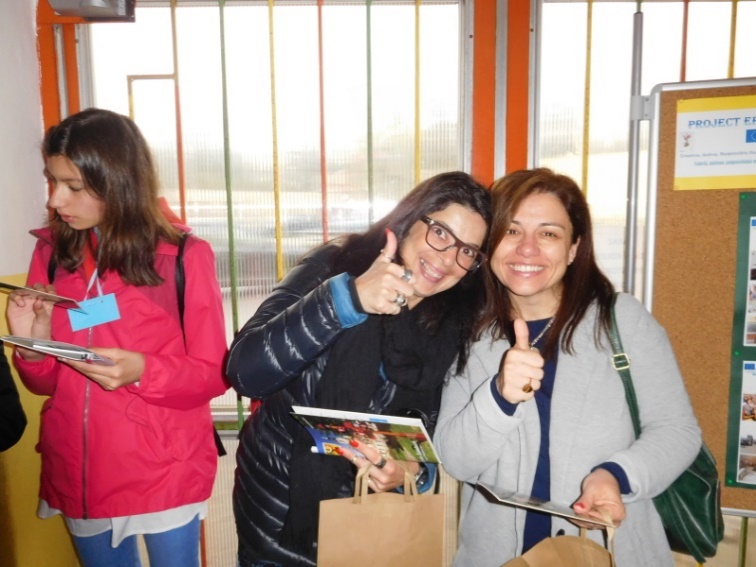 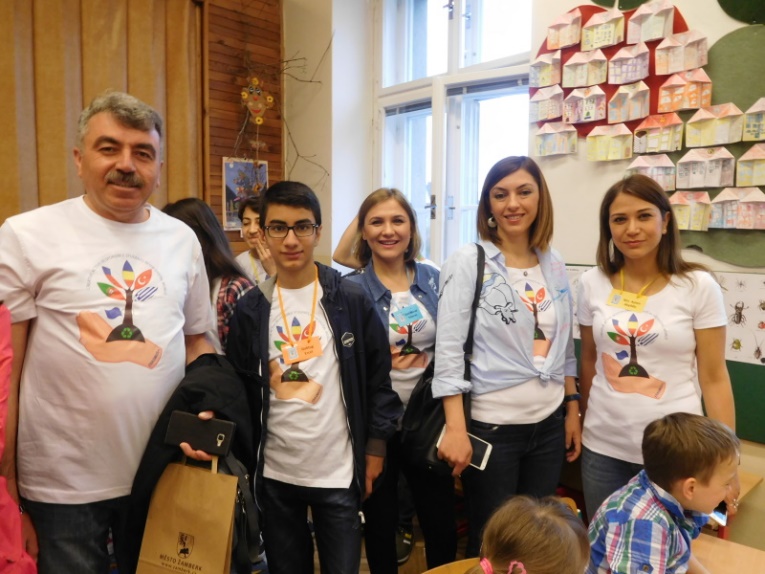 +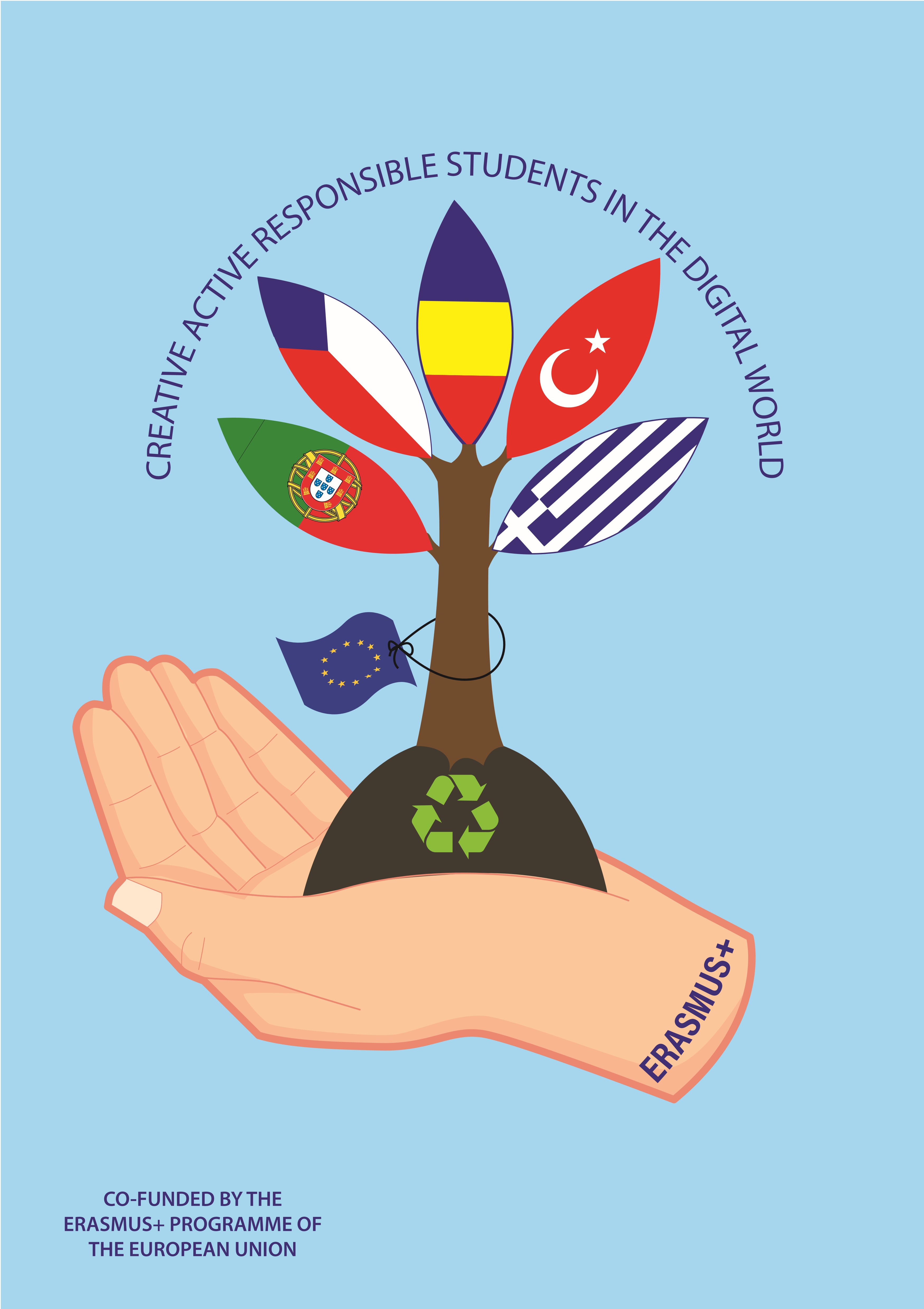 The first transnational teaching and learning aktivity (Žamberk)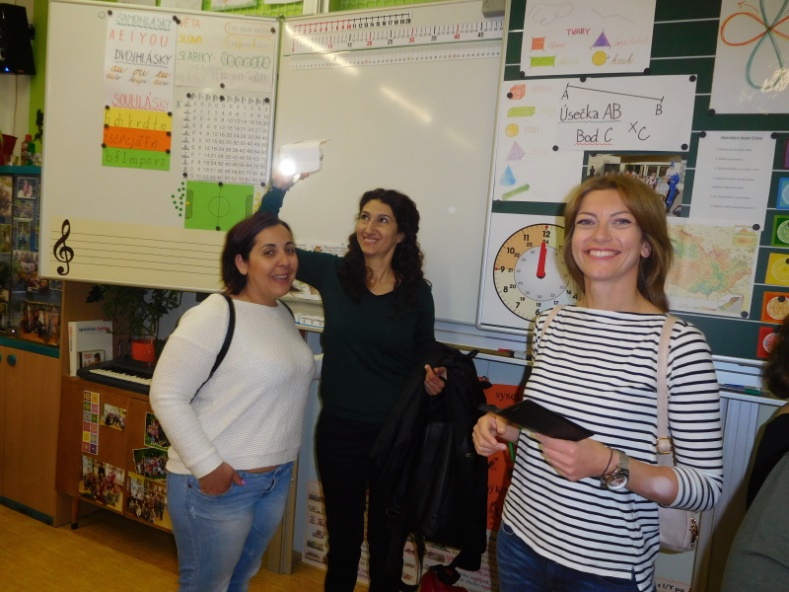 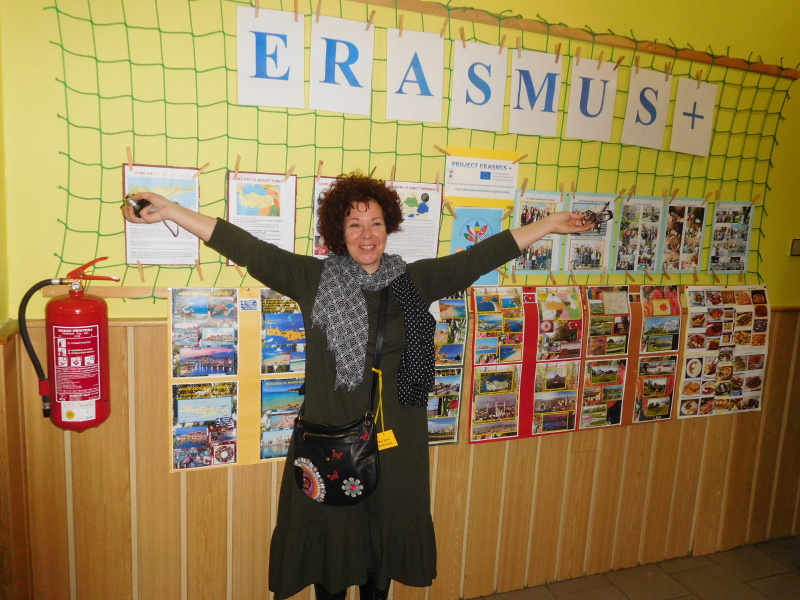 ER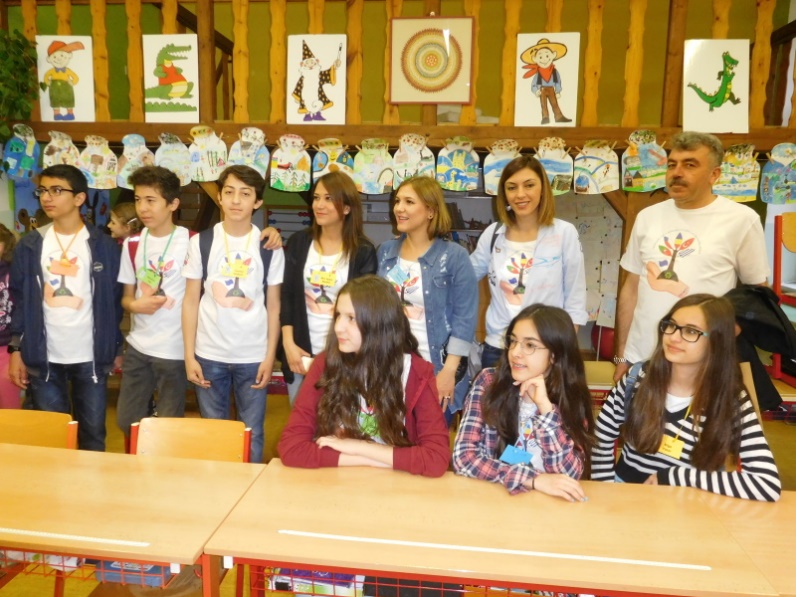 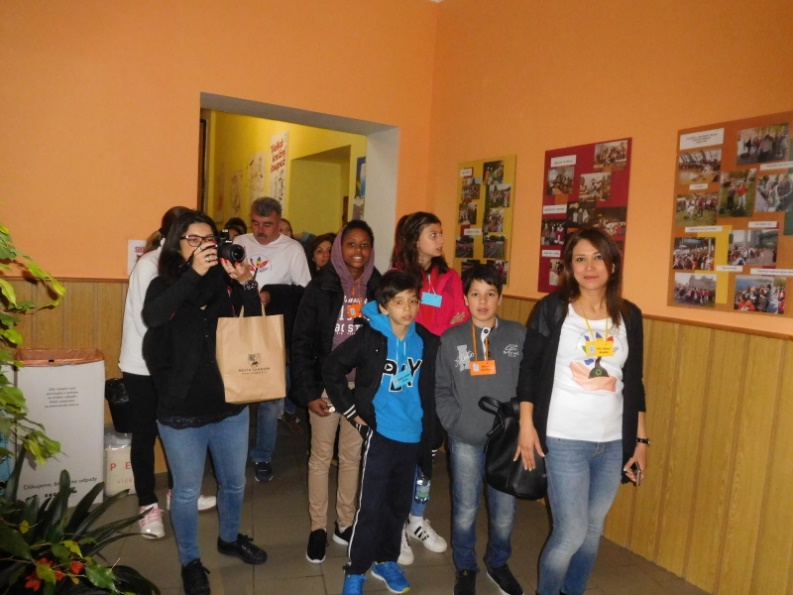 AS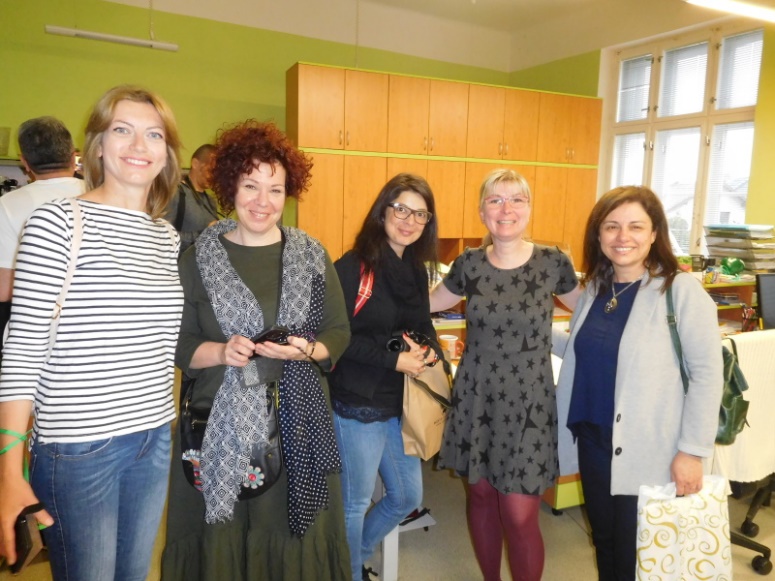 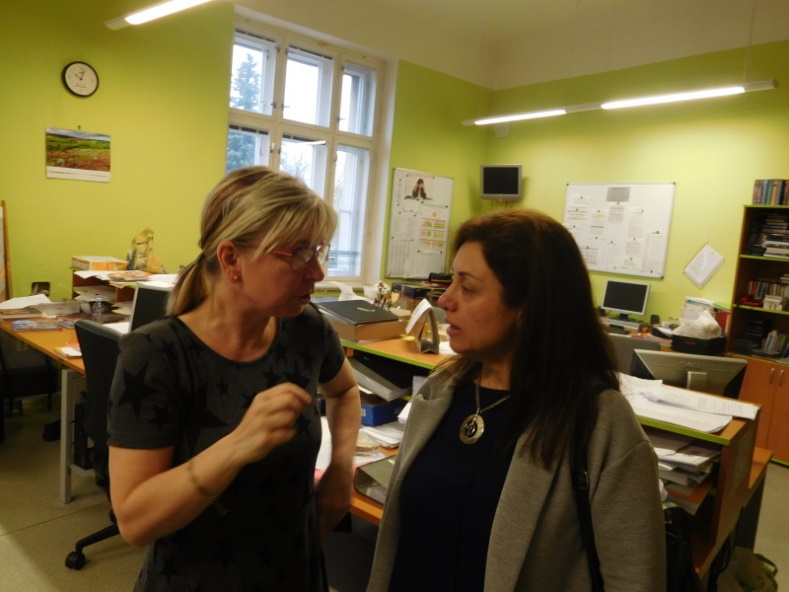 MU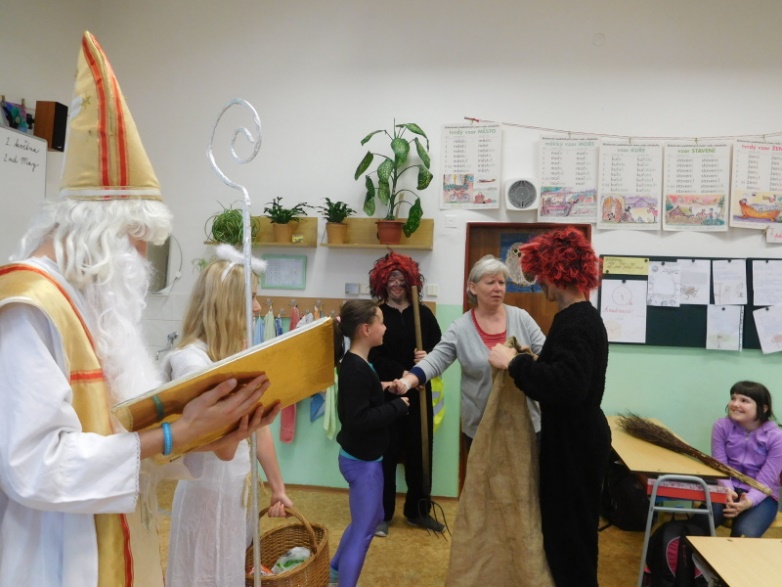 S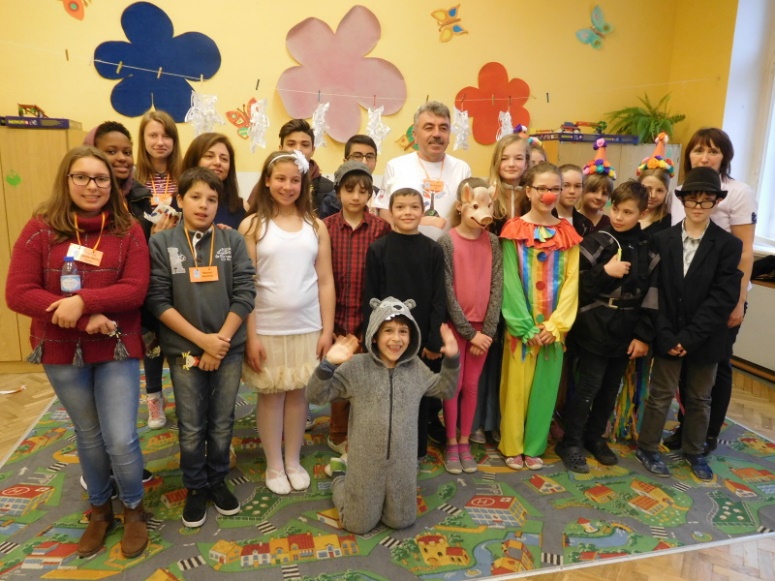 +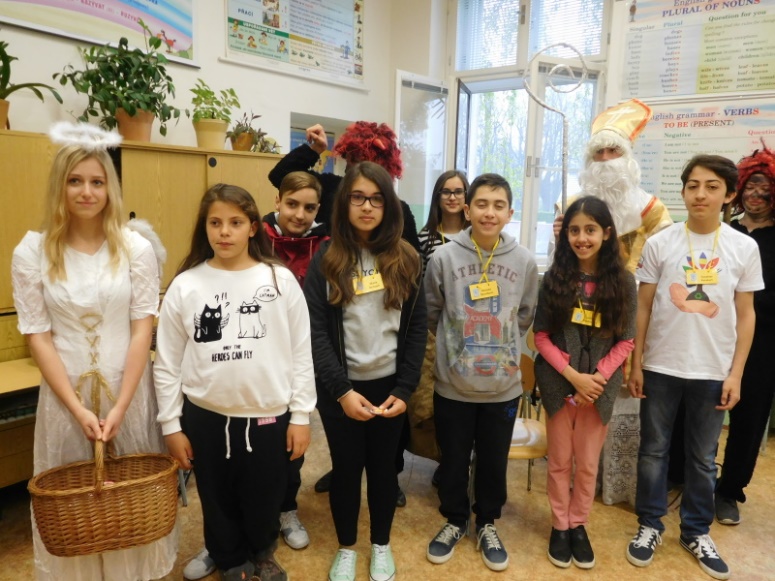 The first transnational teaching and learning aktivity (Žamberk)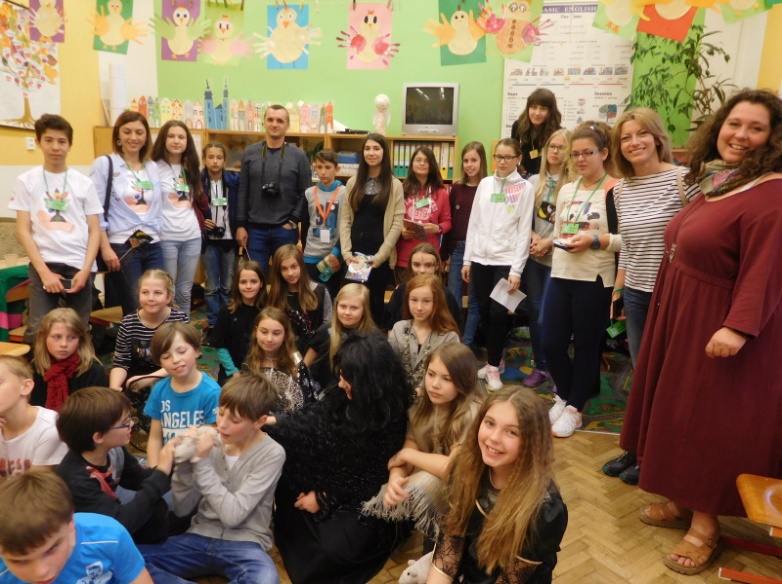 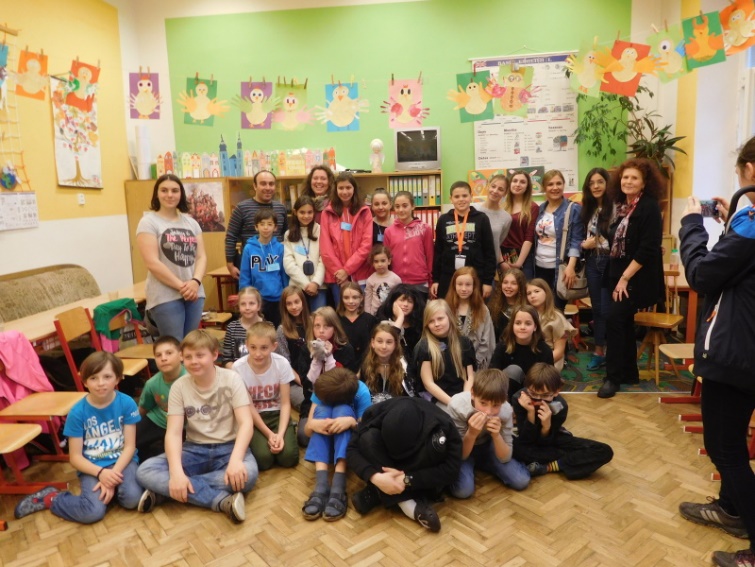 		ER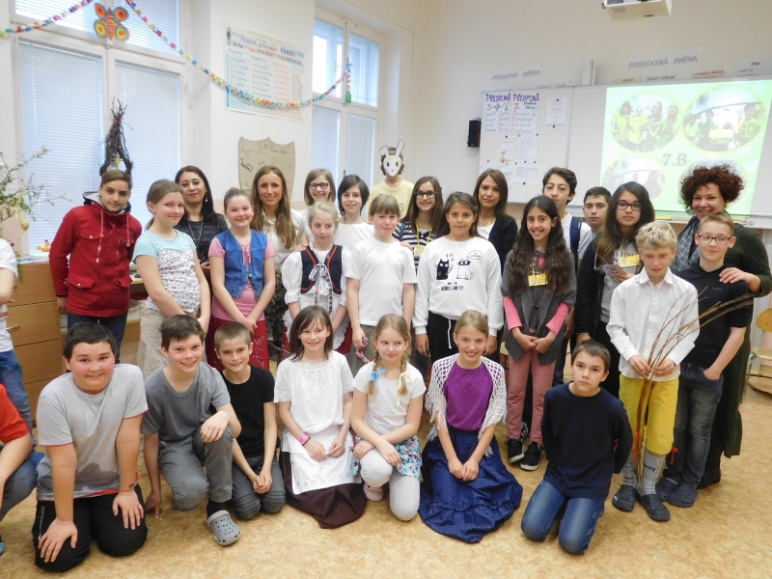 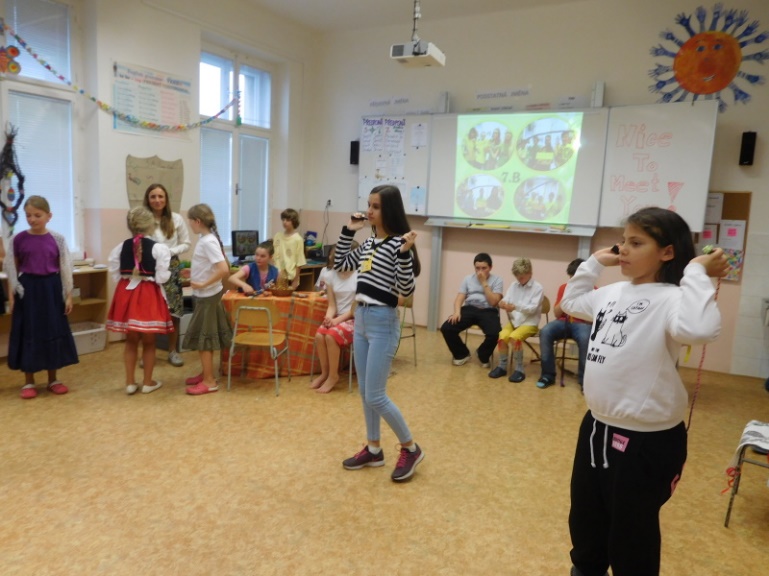 		AS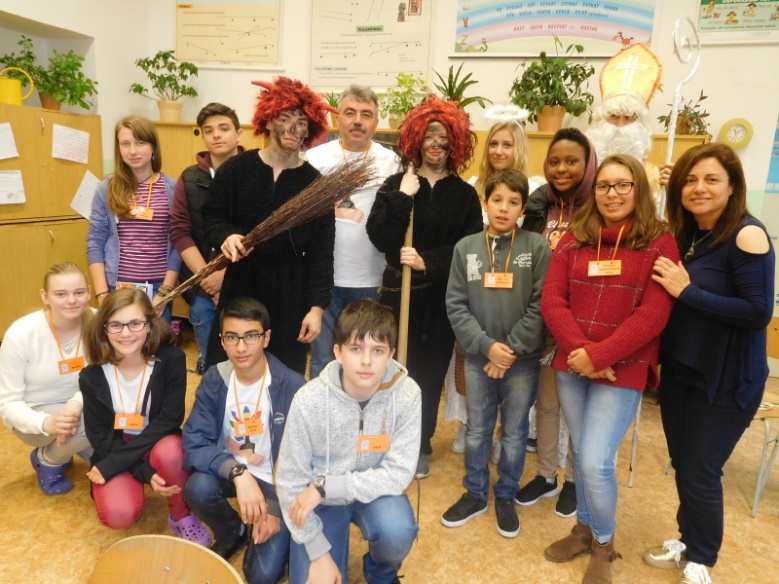 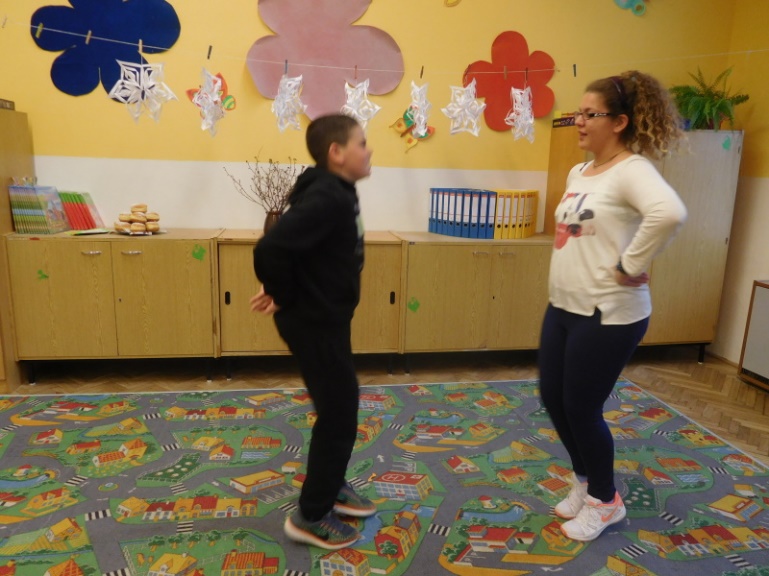 MU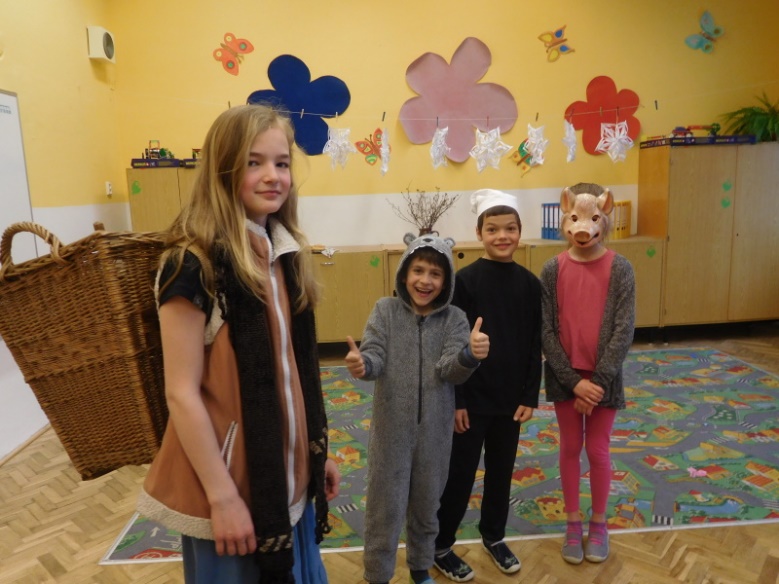 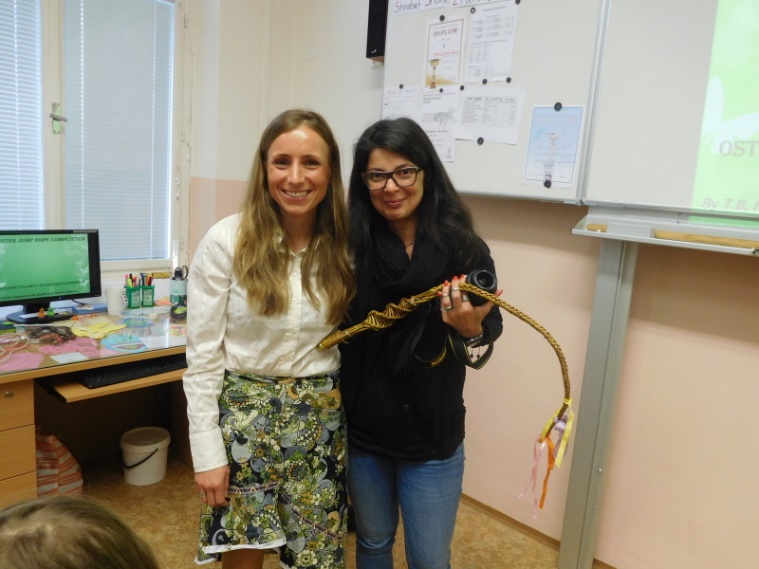 S+The first transnational teaching and learning aktivity (Žamberk)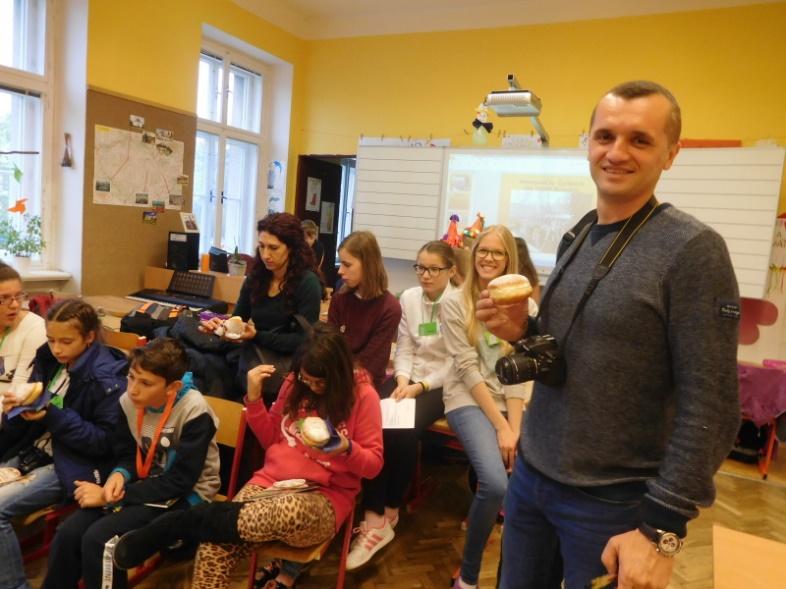 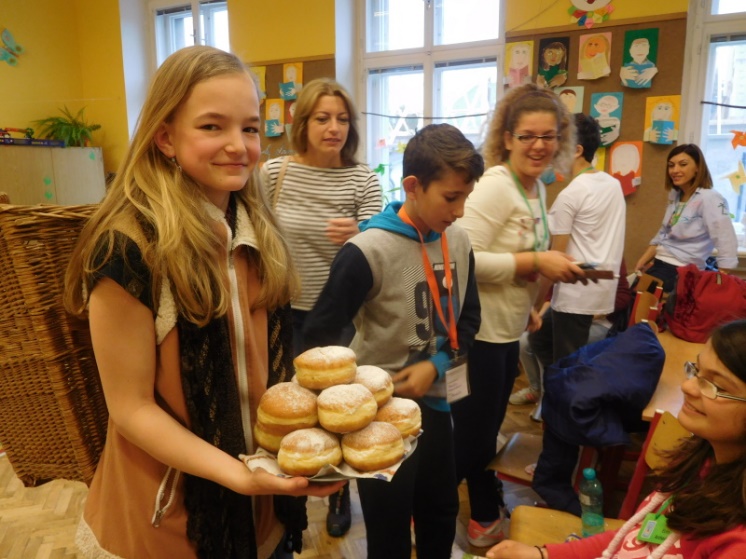 			ER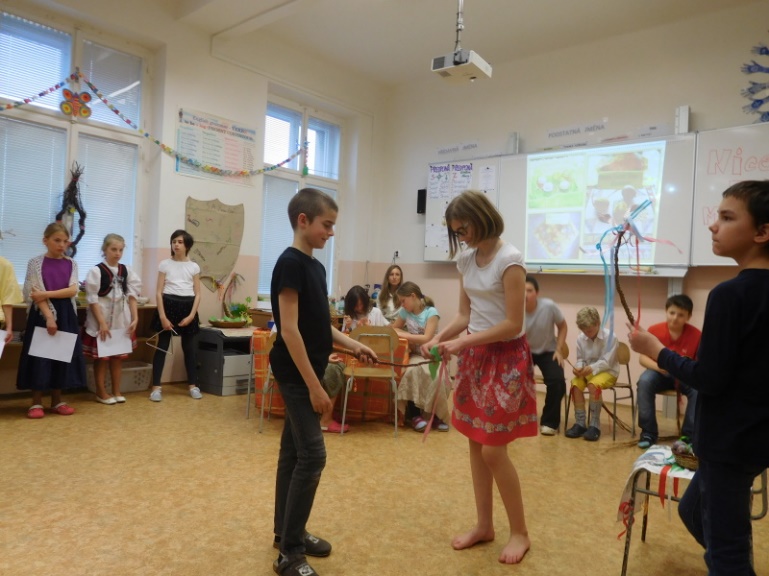 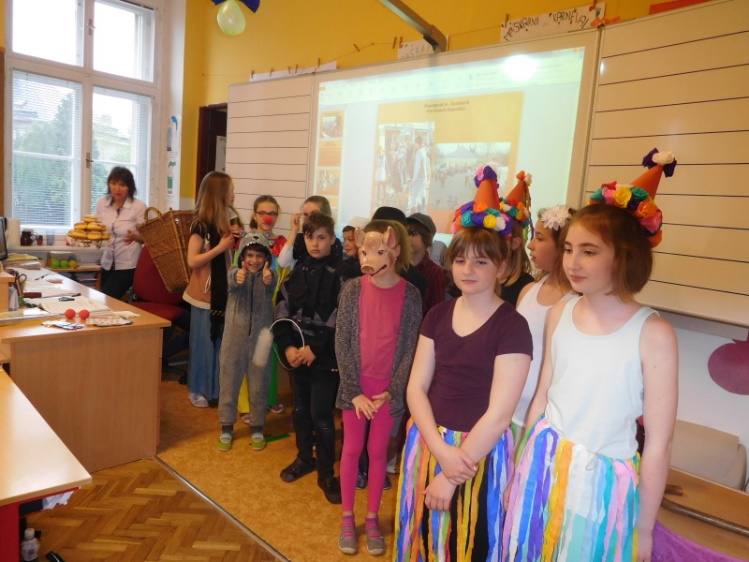 		AS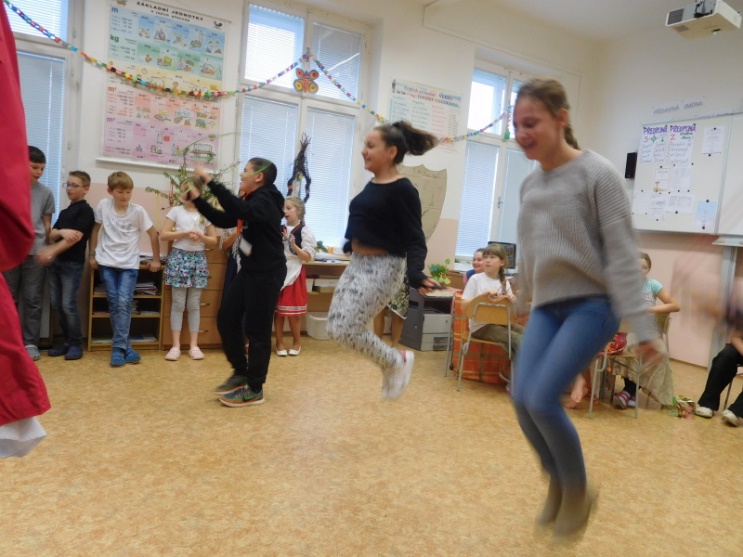 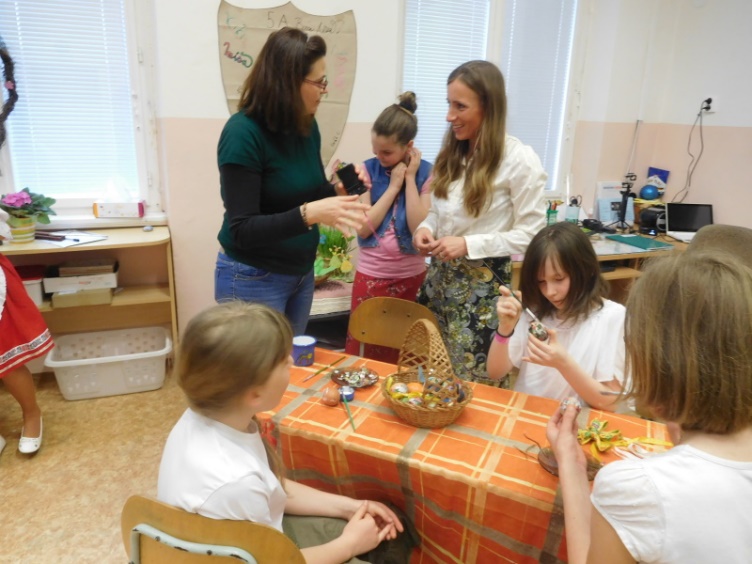 MU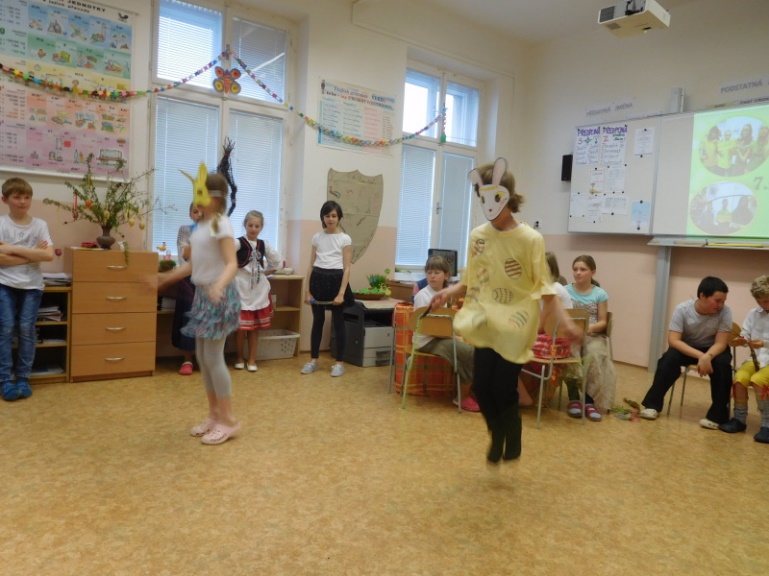 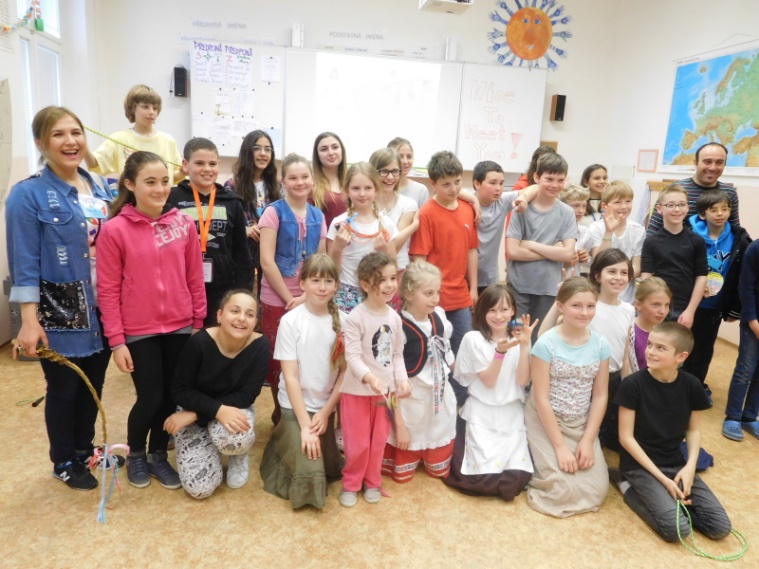 S+The first transnational teaching and learning aktivity (Žamberk)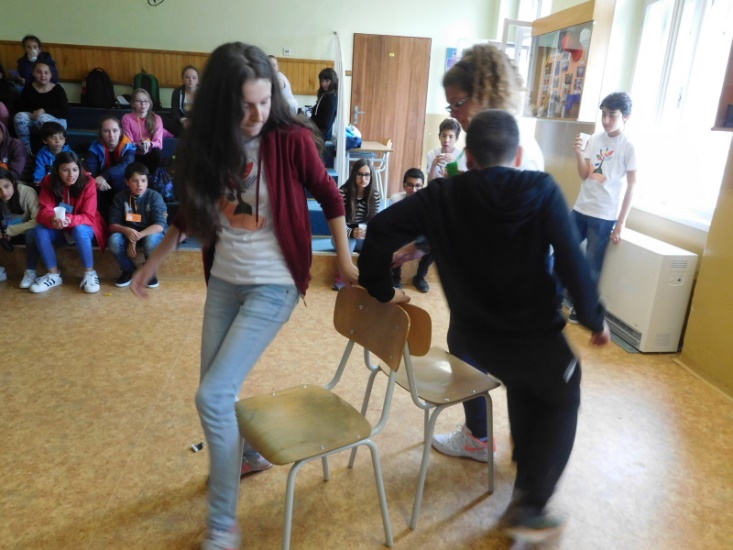 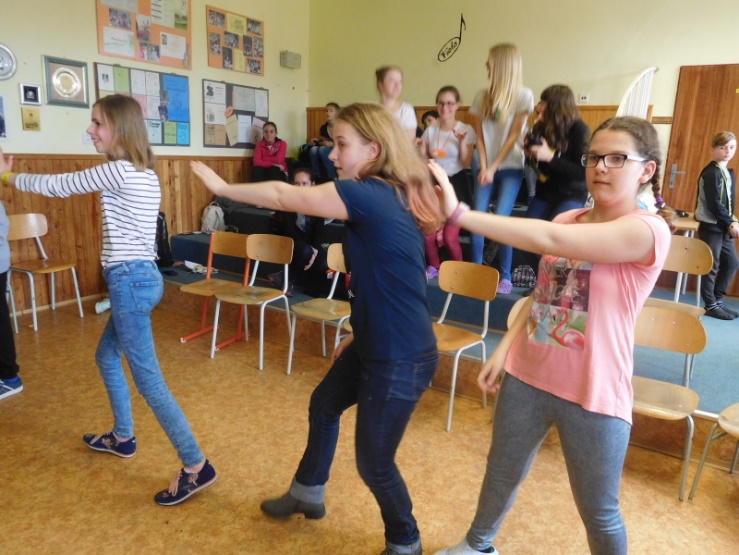 			ER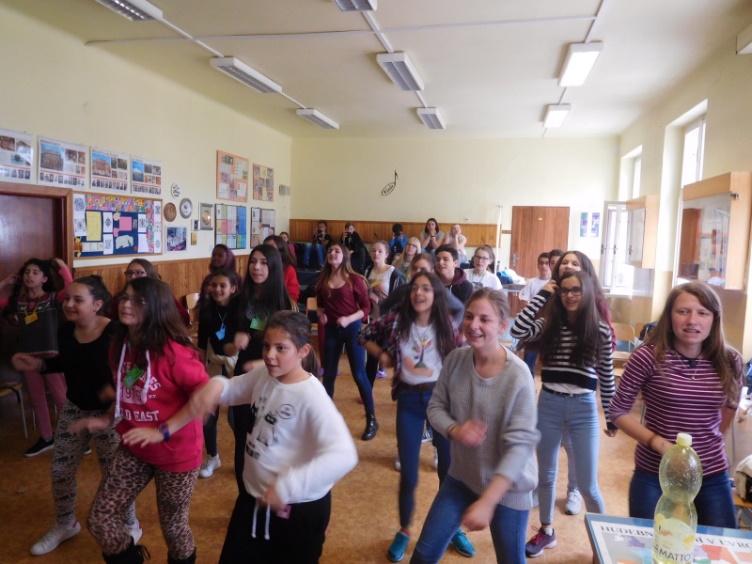 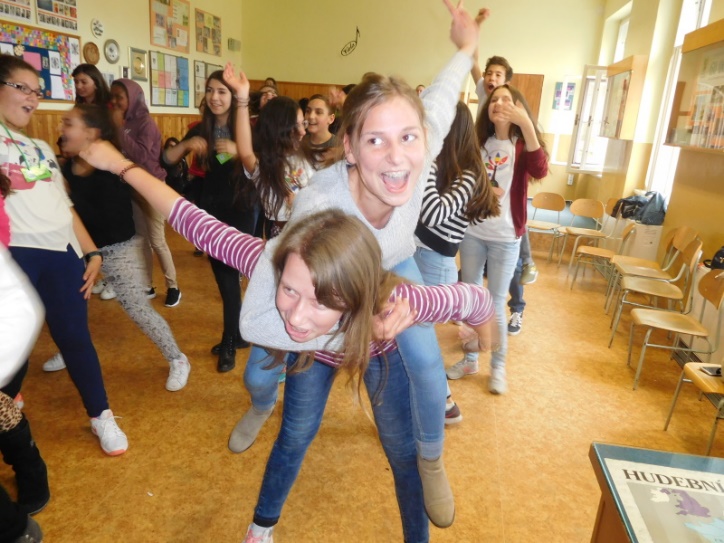 		AS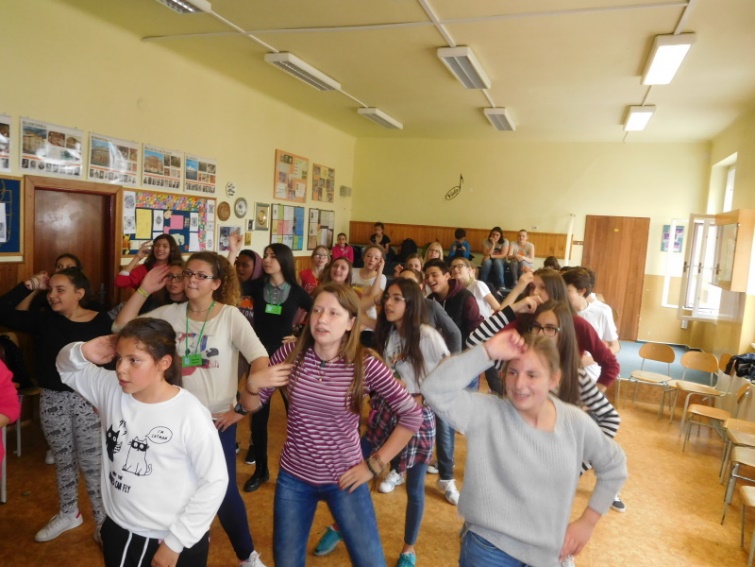 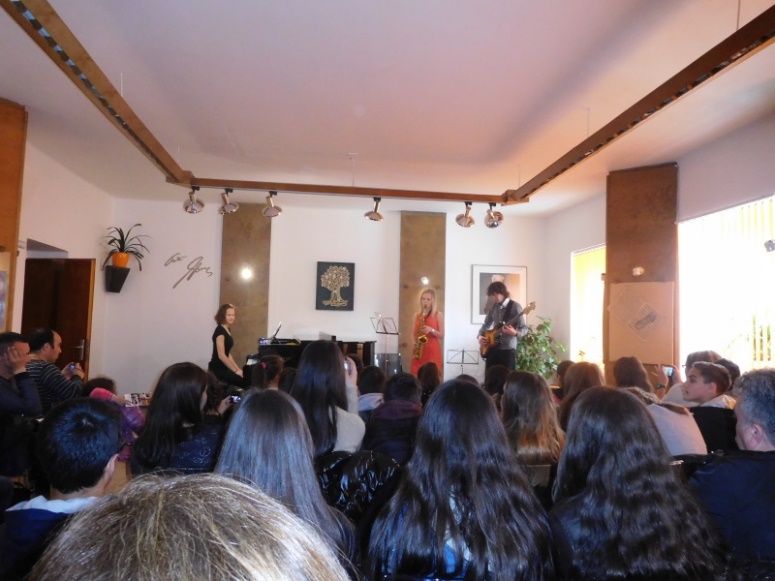 MU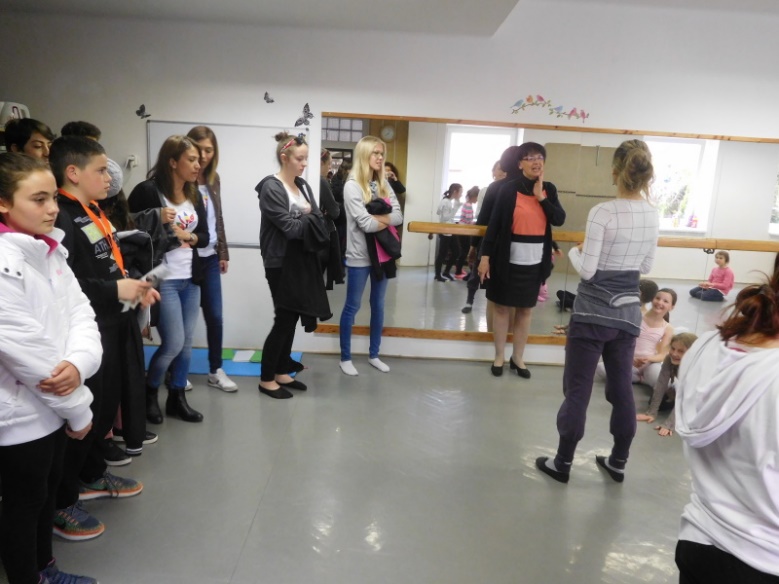 S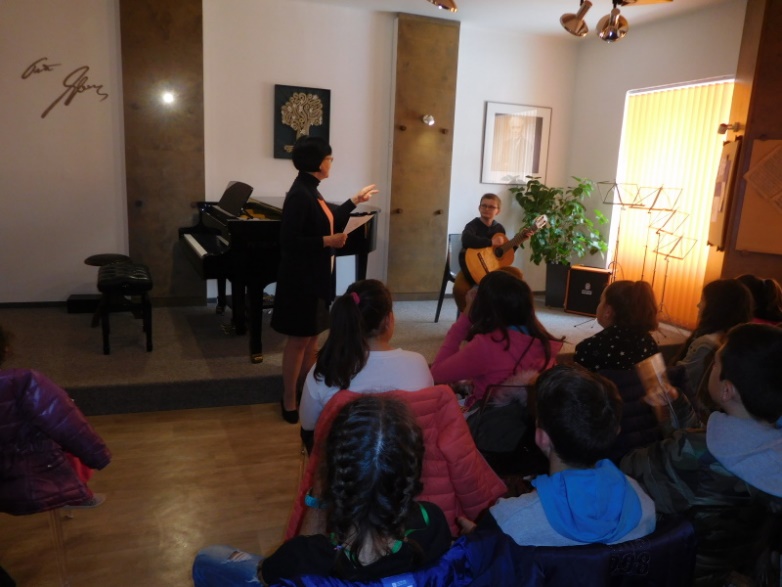 +